Тепловая модернизация жилых зданий (презентация)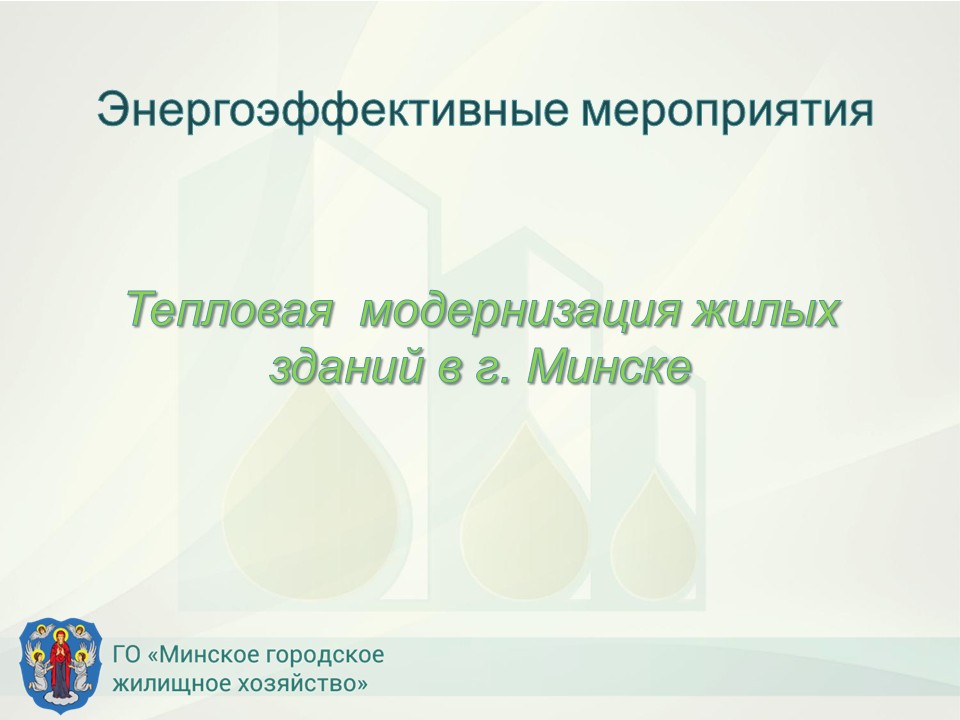 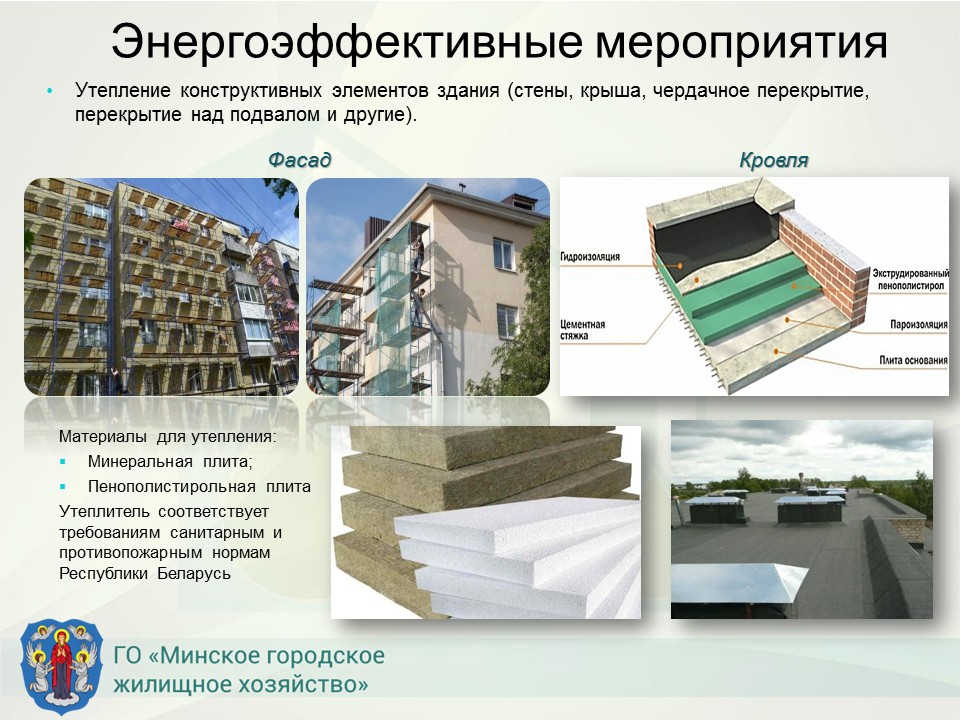 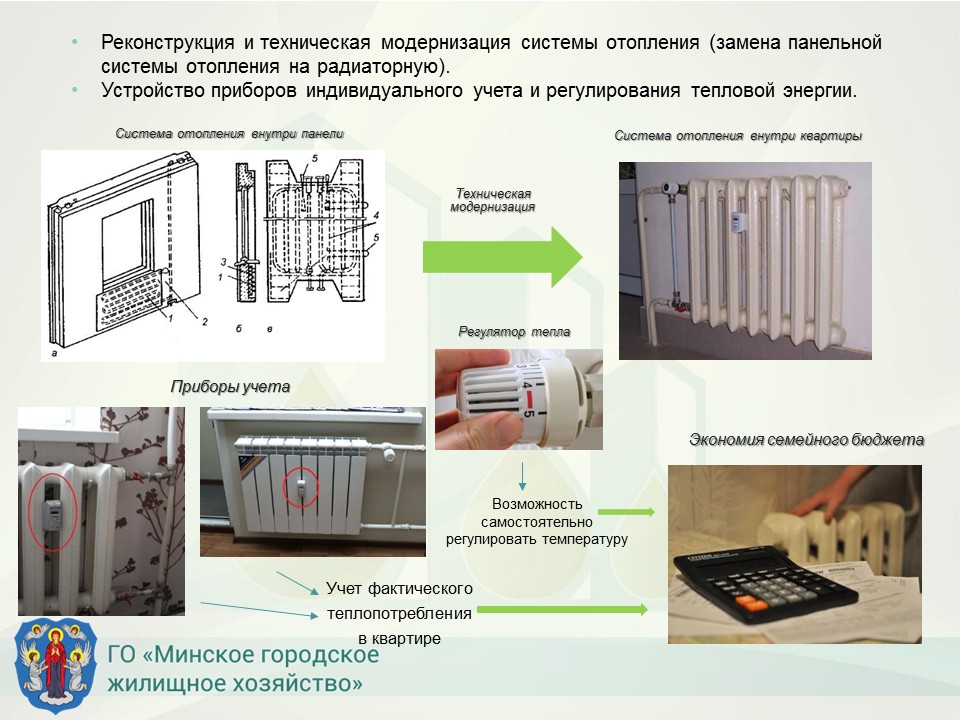 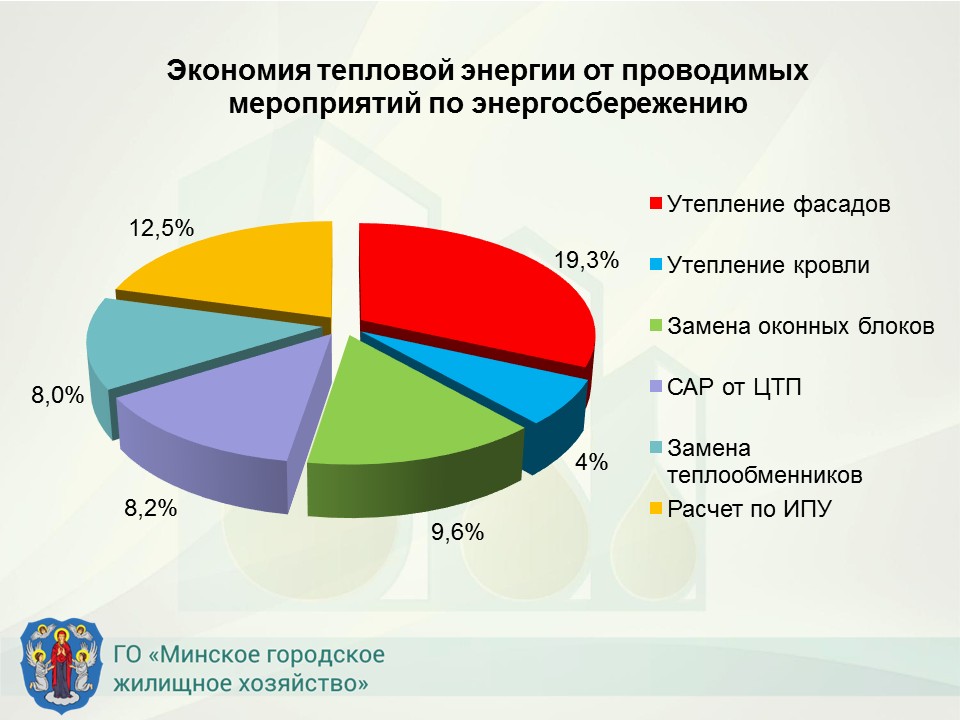 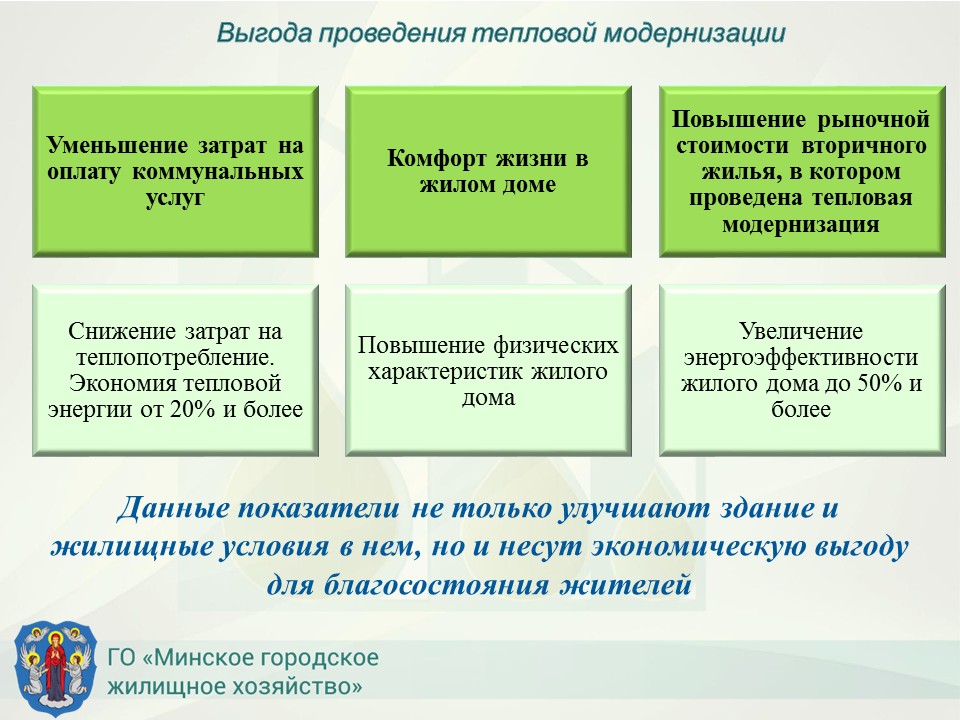 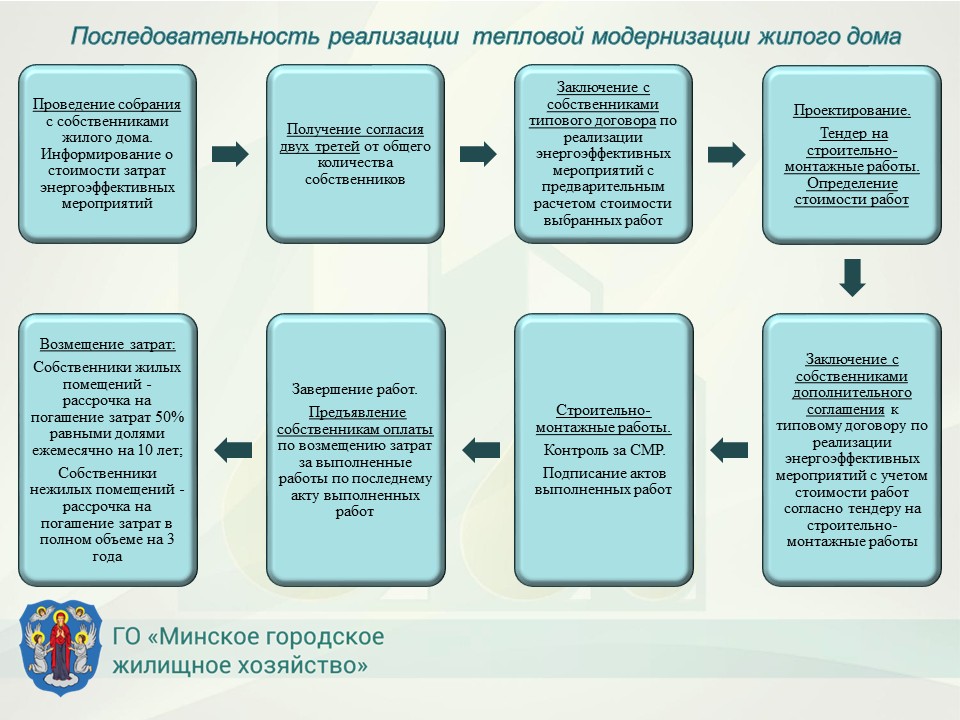 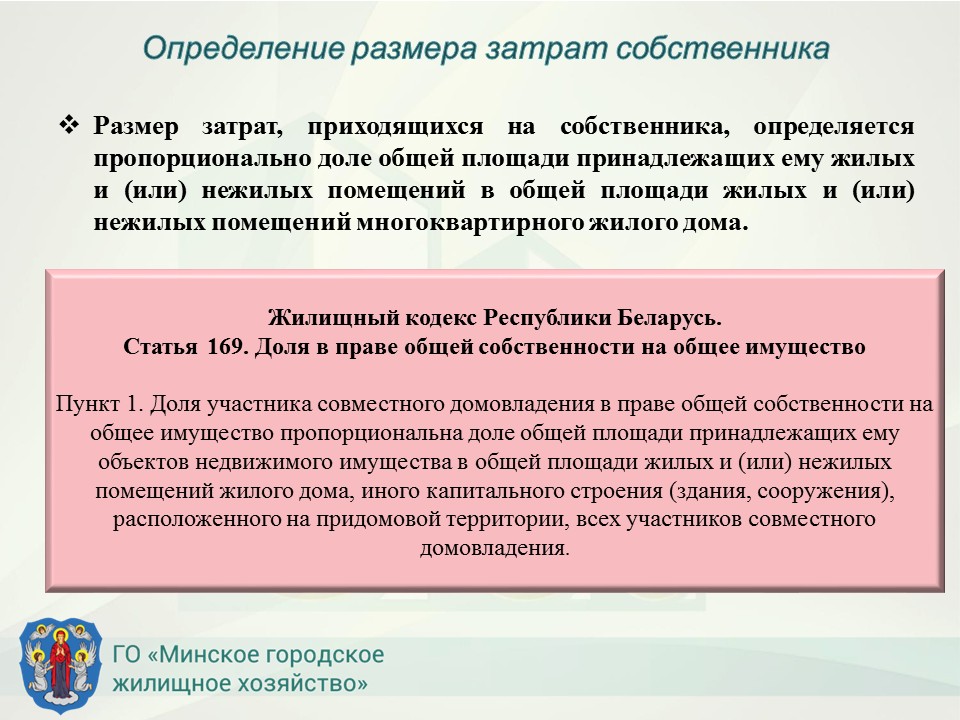 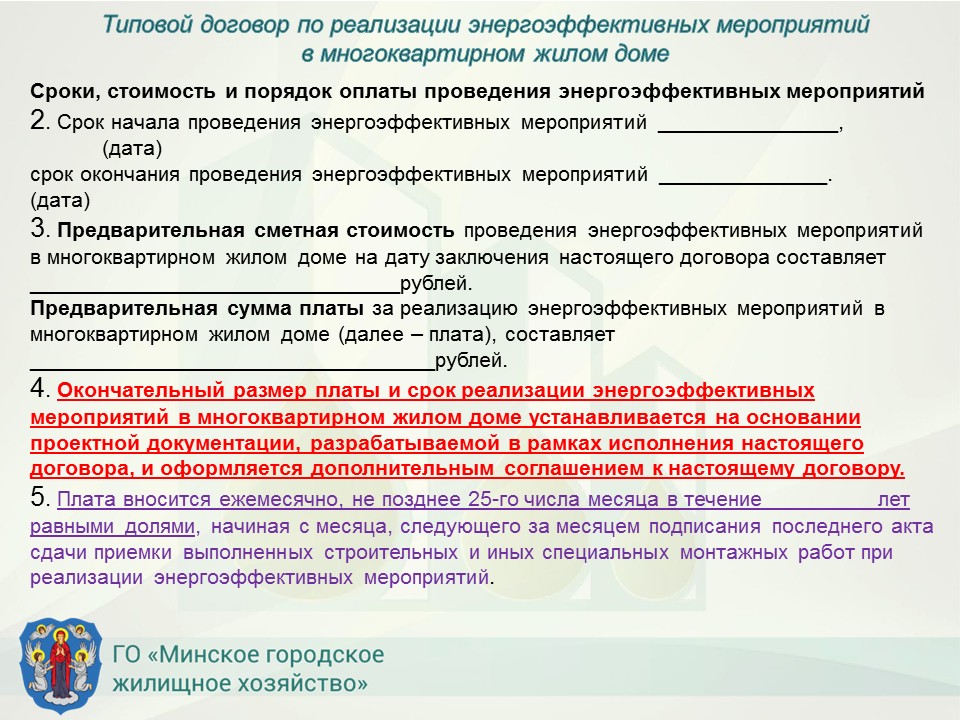 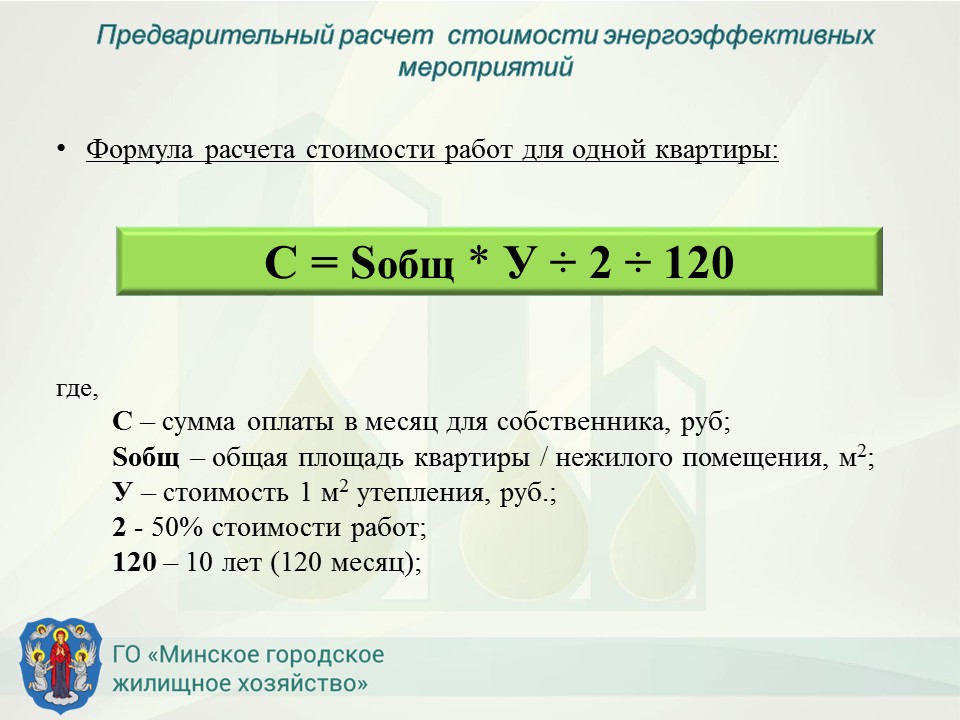 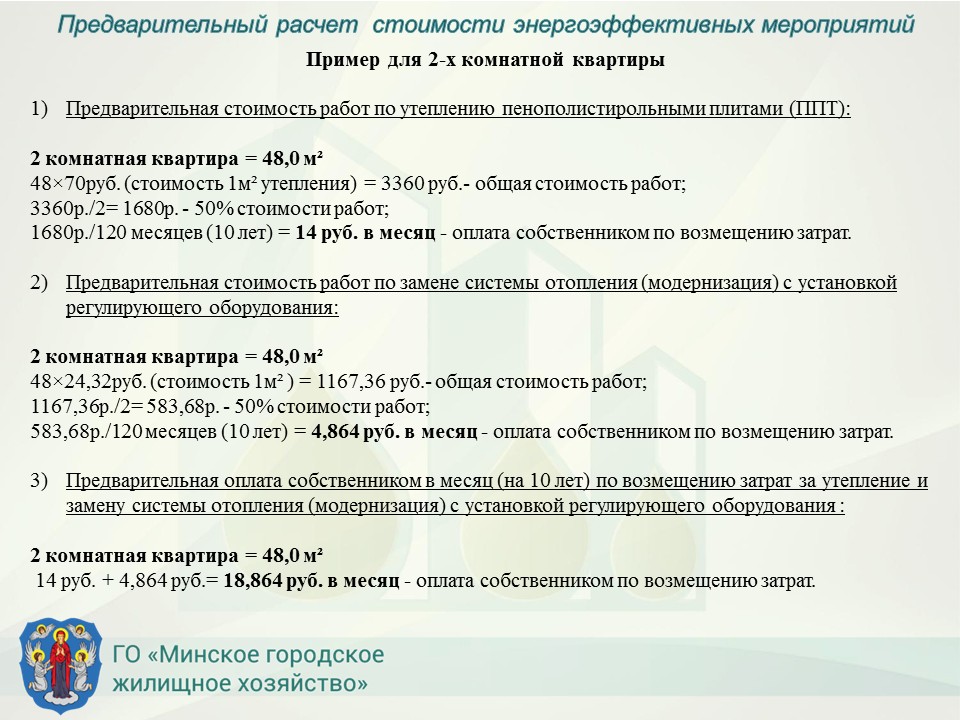 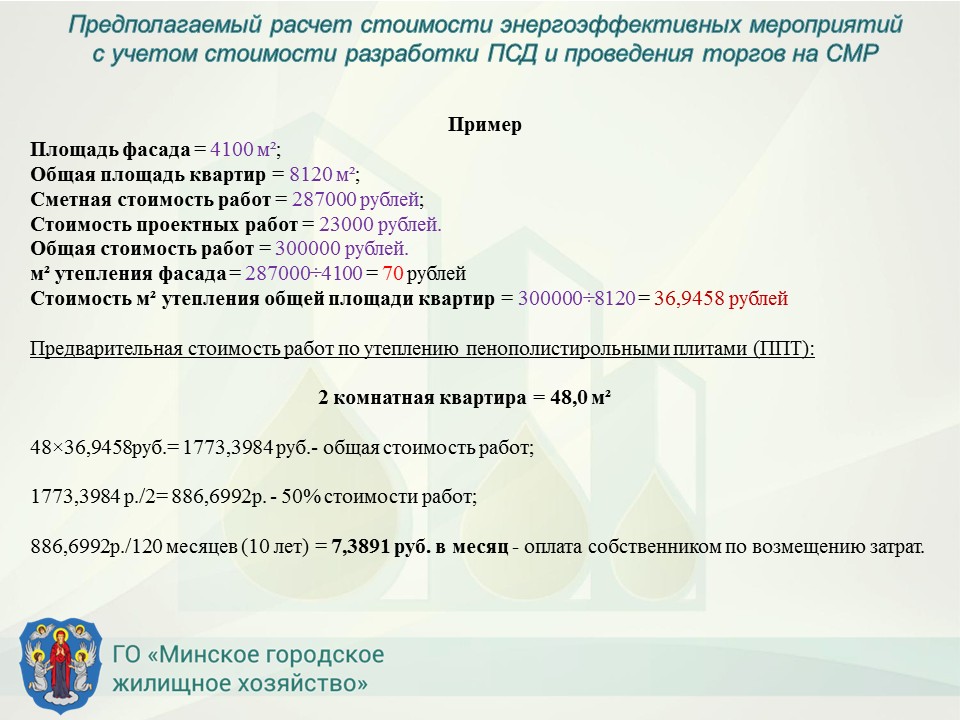 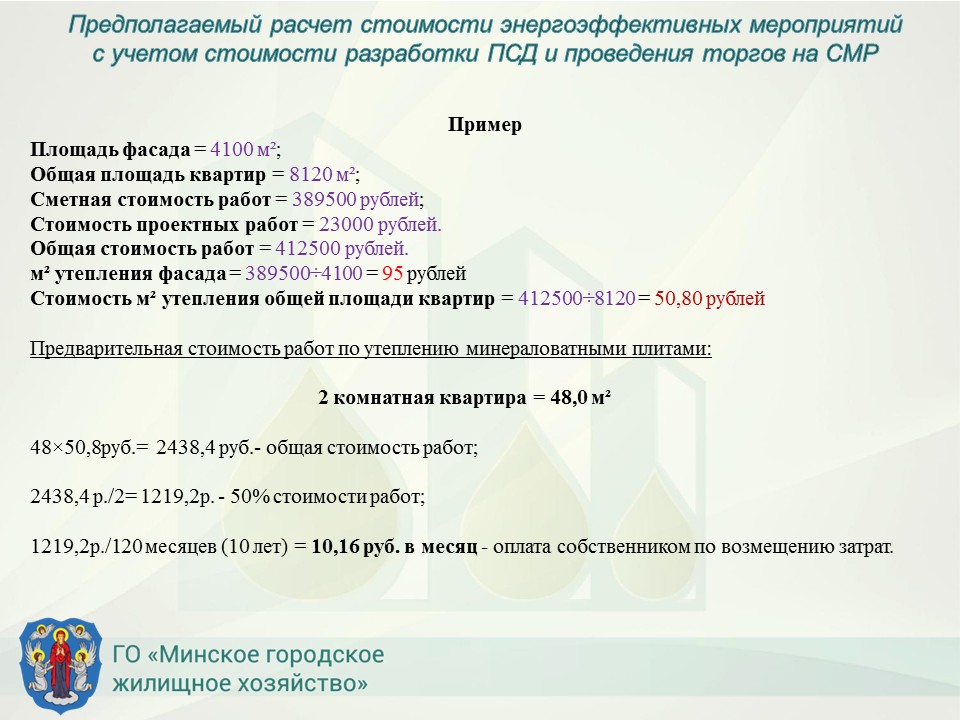 